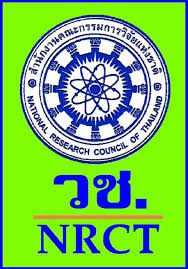 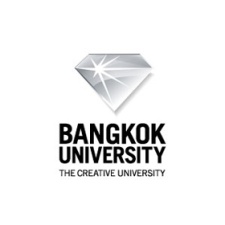 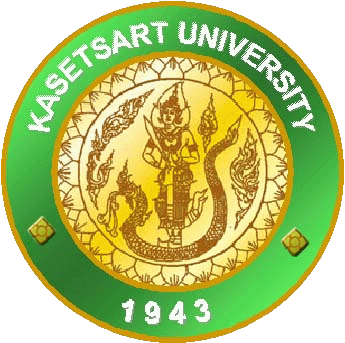 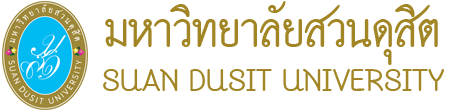 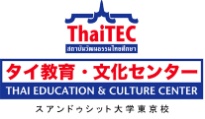 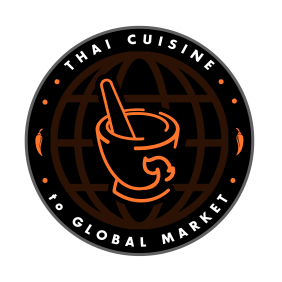 「タイ料理を世界市場へ-Thai Cuisine to Global Market」タイ料理講習申込書名前			※名前の上に読み方をアルファベットで明記性別　　　　　　年齢　　　　　歳　国籍　※□にチェック　□日本　□その他	　　	最終学歴　			卒業　職業	タイ料理に関する仕事経験　※□にチェック□なし　□あり※具体的に記入				　　	住所　〒												電話番号	　E-mail	今回の講習に参加する目的									希望する講習回　※□にチェック□　2017年5月11日（木）①10：00～13：00ゲーン・マッサマン・プロティーンカセート、パット・ガパオ・ガイ、カーオニアオ・マムアン□　2017年5月11日（木）②14：00～17：00カノムチーン・ナムヤー・プー、チューチー・クン、タップティム・グロープ□　2017年5月11日（木）③18：00～21：00トム・カー・ガイ、ナムトック・ムー、ブアローイ・プアック